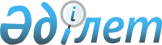 Об установлении водоохранных зон и полос рек Жем, Сагиз, Уил в пределах Атырауской области
					
			Утративший силу
			
			
		
					Постановление акимата Атырауской области от 26 апреля 2013 года № 153. Зарегистрировано Департаментом юстиции Атырауской области 04 июня 2013 года № 2735. Утратило силу постановлением акимата Атырауской области от 29 июня 2023 года № 101
      Сноска. Утратило силу постановлением акимата Атырауской области от 29.06.2023 № 101 (вводится в действие по истечении десяти календарных дней после дня его первого официального опубликования).
      В соответствии со статьями 7, 39, 125, 126, пунктом 2 статьи 116 Водного Кодекса Республики Казахстан от 9 июля 2003 года, статьей 27 Закона Республики Казахстан от 23 января 2001 года "О местном государственном управлении и самоуправлении в Республике Казахстан" и Правилами установления водоохранных зон и полос, утвержденных приказом Министра сельского хозяйства Республики Казахстан от 18 мая 2015 года № 19-1/446 "Об утверждении Правил установления водоохранных зон и полос" (зарегистрировано в реестре государственной регистрации нормативных правовых актов за № 11838 ), в целях предотвращения загрязнения, засорения и истощения поверхностных вод, поддержания их в состоянии, соответствующим санитарно-эпидемиологическим и экологическим требованиям, акимат Атырауской области ПОСТАНОВЛЯЕТ:
      Сноска. Преамбула в редакции постановления акимата Атырауской области от 11 .05.2016 № 96 (вводится в действие по истечении десяти календарных дней после дня его первого официального опубликования).


      1. Установить водоохранные зоны, полосы и режим их хозяйственного использования реки Жем, протяженностью на территории Жылыойского района, притоками и протоками - 405 км, реки Уил, в пределах Кызылкогинского района и протоками – 749 км, реки Сагиз, в пределах проектной территории и притоками – 582 км, озерной системы Камысколь на территории Жылыойского района площадью около 3,34 км2 на основании утвержденных приказами начальника государственного учреждения "Управления природных ресурсов и регулирования природопользования Атырауской области" проектных документации "Проект по установлению границ водоохранных зон и полос рек Жем, Сагиз и Уил" и "Дополнение и корректировка проекта по установлению границ водоохранных зон и полос рек Жем, Сагиз и Уил", согласно приложениям 1 и 2 к настоящему постановлению.
      2. Акимам Жылыойского и Кызылкогинского районов:
      1) осуществить перенос границ водоохранных зон и полос рек Жем, Сагиз, Уил и озерной системы Камысколь, внести изменения в земельно-учетную документацию по переводу их в земли водного фонда, обеспечить постоянный контроль за проведением данных работ и принять меры по установлению водоохранных знаков в водоохранной зоне и полосе;
      2) отвод и использование территории в пределах водоохранных зон и полос для строительства и других специальных нужд проводить в соответствии с требованиями, установленными приложениями 1 и 2 к настоящему постановлению.
      3. Рекомендовать руководителям предприятий, организаций, другим хозяйствующим субъектам, независимо от их ведомственной принадлежности и форм собственности, в пользовании которых находятся земельные участки, расположенные в пределах водоохранных зон и полос, обеспечить их содержание в надлежащем санитарном состоянии и соблюдать режим их хозяйственного использования.
      4. Контроль за исполнением настоящего постановления возложить на Дюсембаева Г. И. - первого заместителя акима области.
      5. Настоящее постановление вступает в силу со дня государственной регистрации в органах юстиции и вводится в действие по истечении десяти календарных дней после дня его первого официального опубликования. Водоохранные зоны и полосы рек Жем, Сагиз, Уил и озерной системы Камысколь
      В соответствии с Водным кодексом Республики Казахстан и утвержденными проектными документациями "Проект по установлению границ водоохранных зон и полос рек Жем, Сагиз и Уил" и "Дополнение и корректировка проекта по установлению границ водоохранных зон и полос рек Жем, Сагиз и Уил" принято следующее:
      Водоохранной зоной является территория, примыкающая к водным объектам и водохозяйственным сооружениям, на которой устанавливается специальный режим хозяйственной деятельности для предотвращения загрязнения, засорения и истощения вод.
      Водоохранной полосой является территория шириной не менее 35 метров в пределах водоохранной зоны, прилегающих к водному объекту, на которой устанавливается режим ограниченной хозяйственной деятельности.
      Границы водоохранных зон и полос рек Жем, Сагиз, Уил и озера Камысколь в населенных пунктах Жылыойского и Кызылкогинского районов устанавливаются на основании утвержденных проектных документаций "Проект по установлению границ водоохранных зон и полос рек Жем, Сагиз и Уил" и "Дополнение и корректировка проекта по установлению границ водоохранных зон и полос рек Жем, Сагиз и Уил". Режим хозяйственного использования водоохранных зон и полос рек Жем, Сагиз, Уил и озера Камысколь
      1. В пределах водоохранных зон запрещается:
      1) ввод в эксплуатацию новых и реконструированных объектов, не обеспеченных сооружениями и устройствами, предотвращающими загрязнение и засорение водных объектов и их водоохранных зон и полос;
      2) проведение реконструкции зданий, сооружений, коммуникаций и других объектов, а также производство строительных, дноуглубительных и взрывных работ, добыча полезных ископаемых, прокладка кабелей, трубопроводов и других коммуникаций, буровых, земельных и иных работ без проектов, согласованных в установленном порядке с местными исполнительными органами, уполномоченным органом, уполномоченным государственным органом в области охраны окружающей среды, центральным уполномоченным органом по управлению земельными ресурсами, уполномоченными органами в области энергоснабжения и санитарно-эпидемиологического благополучия населения и другими заинтересованными органами;
      3) размещение и строительство складов для хранения удобрений, пестицидов, ядохимикатов и нефтепродуктов, пунктов технического обслуживания, мойки транспортных средств и сельскохозяйственной техники, механических мастерских, устройство свалок бытовых и промышленных отходов, площадок для заправки аппаратуры пестицидами и ядохимикатами, взлетно-посадочных полос для проведения авиационно-химических работ, а также размещение других объектов, отрицательно влияющих на качество воды;
      4) размещение животноводческих ферм и комплексов, накопителей сточных вод, полей орошения сточными водами, кладбищ, скотомогильников (биотермических ям), а также других объектов, обусловливающих опасность микробного загрязнения поверхностных и подземных вод;
      5) выпас скота с превышением нормы нагрузки, купание и санитарная обработка скота и другие виды хозяйственной деятельности, ухудшающие режим водоемов;
      6) применение способа авиаобработки ядохимикатами и авиаподкормки минеральными удобрениями сельскохозяйственных культур и лесонасаждений на расстоянии менее двух тысяч метров от уреза воды в водном источнике;
      7) применение пестицидов, на которые не установлены предельно допустимые концентрации, внесение удобрений по снежному покрову, а также использование в качестве удобрений необезвреженных навозосодержащих сточных вод и стойких хлорорганических ядохимикатов.
      При необходимости проведения вынужденной санитарной обработки в водоохранной зоне допускается применение мало- и среднетоксичных нестойких пестицидов.
      Сноска. Пункт 1 с изменением, внесенным постановлением акимата Атырауской области от 12 .03.2014 № 66 (вводится в действие по истечении десяти календарных дней после дня его первого официального опубликования).


      2. В пределах водоохранных полос запрещается:
      1) хозяйственная и иная деятельность, ухудшающая качественное и гидрологическое состояние (загрязнение, засорение, истощение) водных объектов;
      2) строительство и эксплуатация зданий и сооружений, за исключением водохозяйственных и водозаборных сооружений и их коммуникаций, мостов, мостовых сооружений, причалов, портов, пирсов и иных объектов транспортной инфраструктуры, связанных с деятельностью водного транспорта, объектов по использованию возобновляемых источников энергии (гидродинамической энергии воды), а также рекреационных зон на водном объекте;
      3) предоставление земельных участков под садоводство и дачное строительство;
      4) эксплуатация существующих объектов, не обеспеченных сооружениями и устройствами, предотвращающими загрязнение водных объектов и их водоохранных зон и полос;
      5) проведение работ, нарушающих почвенный и травяной покров (в том числе распашка земель, выпас скота, добыча полезных ископаемых), за исключением обработки земель для залужения отдельных участков, посева и посадки леса;
      6) устройство палаточных городков, постоянных стоянок для транспортных средств, летних лагерей для скота;
      7) применение всех видов удобрений.
      Сноска. Пункт 2 с изменением, внесенным постановлением акимата Атырауской области от 12 .03.2014 № 66 (вводится в действие по истечении десяти календарных дней после дня его первого официального опубликования).


      3. Положения подпункта 2) пункта 2 настоящего Режима хозяйственного использования водоохранных зон и полос рек Жем, Сагиз, Уил и озера Камысколь не распространяются на эксплуатацию зданий и сооружений, возведенных в пределах границ водоохранных полос до 1 июля 2009 года.
      При этом их эксплуатация допускается только при наличии организованной централизованной канализации, иной системы отвода и очистки загрязненных сточных вод или устройства водонепроницаемых выгребов с обеспечением вывоза их содержимого.
      4. Новое предоставление земельных участков в водоохранных зонах и полосах местными исполнительными органами производится в установленном законодательством порядке.
					© 2012. РГП на ПХВ «Институт законодательства и правовой информации Республики Казахстан» Министерства юстиции Республики Казахстан
				
      Аким области

Б. Измухамбетов

      "Согласовано"Руководитель государственногоучреждения "Департамент Комитета государственного санитарно-эпидемиологического надзораМинистерства здравоохраненияРеспублики Казахстан поАтырауской области"22.04.2013 г.

У. Зинуллин

      "Согласовано"Руководитель республиканскогогосударственного учреждения"Урало-Каспийская бассейновая

      инспекция по регулированиюиспользования и охране водныхресурсов Комитета по водным

      ресурсам Министерства охраныокружающей средыРеспублики Казахстан"22.04.2013 г.

Б. Куанов

      "Согласовано"Руководитель государственногоучреждения "Департамент экологиипо Атырауской области Комитетаэкологического регулирования иконтроля Министерства охраныокружающей среды РеспубликиКазахстан"23.04.2013 г.

Е. Куанов

      "Согласовано"Руководитель государственногоучреждения "Территориальнаяземельная инспекция Комитета поуправлению земельными ресурсамиМинистерства регионального развитияРеспублики Казахстан по Атыраускойобласти"23.04.2013 г.

Г. Сулейменов
Приложение 1 к постановлению акимата Атырауской области от 26.04.2013 г.№ 153Приложение 2 к постановлению акимата Атырауской области от 26.04.2013 г.№ 153